γενάρης 2018alliotikosxoleio@yahoo.gralliotikosxoleio.espivblogs.grfb: Το Μικρό ΔέντροΧΡΟΝΙΚΟΤο "Μικρό Δέντρο που θα γίνει δάσος", είναι ένα αυτοοργανωμένο παιδαγωγικό εγχείρημα που λειτουργεί με τις αξίες της ελευθεριακής εκπαίδευσης και της βιωματικής μάθησης. Η ιδέα της δημιουργίας ενός αλλιώτικου σχολείου επικοινωνήθηκε στην πρώτη αυτοοργανωμένη παιδική κατασκήνωση στο, τότε κατειλημμένο δασαρχείο, στο φυτώριο Φλαμουρίου στο Βερτίσκο Θεσσαλονίκης τον Αύγουστο του 2012. Οι άνθρωποι που ήμασταν σε αυτή την κουβέντα και ζούσαμε στη Θεσσαλονίκη συνεχίσαμε να συναντιόμαστε σε έναν κοινό τόπο που ονομάσαμε «συνέλευση για τη δημιουργία του αλλιώτικου σχολείου».Αφετηρία των ανθρώπων αυτών αποτέλεσε η επιθυμία και η ανάγκη να πραγματωθεί στο εδώ και τώρα ένα αλλιώτικο σχολείο που να βασίζεται στην επιθυμία για ελευθερία και κοινοτική ζωή. Μια εκπαίδευση που σε πρώτο επίπεδο ξεκινάει από το σεβασμό στην ατομική αυτονομία του κάθε παιδιού, και στους προσωπικούς του ρυθμούς. Σε δεύτερο επίπεδο συνεχίζεται με το βιώμα της αμεσοδημοκρατικής κοινότητας, με εργαλεία τη συνεκπαίδευση, την αλληλοβοήθεια και τη συμμετοχή στη συλλογική ζωή.Για ενάμισι χρόνο η συνέλευση συναντιόνταν σε τακτική βάση και επεξεργάζονταν σε θεωρητικό και πρακτικό επίπεδο τον τρόπο λειτουργίας του σχολείου. Σε όλη την πορεία των μέχρι τώρα συναντήσεων δίναμε εξίσου το ίδιο βάρος τόσο στην οργάνωση του εγχειρήματος, όσο και την αυτομόρφωση των ατόμων που την απαρτίζουν. Τον Σεπτέμβρη του 2013 η συνέλευση των συνοδών παρουσίασε το παιδαγωγικό πλαίσιο.Τον Γενάρη του 2014 το Μικρό Δέντρο ξεκινά την πρωινή καθημερινότητα με 14 οικογένειες και 5 συνοδές.Σήμερα η κοινότητα μας διανύει τον πέμπτο χρόνο και αποτελείται από 15 παιδιά, 14 οικογένειες και 6 συνοδές. Οι ηλικίες των παιδιών φτάνουν μέχρι και τα 6 χρόνια (ηλικία νηπιαγωγείου).ΠΑΙΔΑΓΩΓΙΚΕΣ ΕΠΙΡΡΟΕΣΓια το Μικρό Δέντρο η προσέγγιση για μια αλλιώτικη παιδαγωγική, συνεπάγεται και πηγάζει από την αναγκαιότητα μας για μια αλλιώτικη κοινωνία, παίρνοντας σαν παράμετρο την αλληλένδετη σχέση κοινωνίας και εκπαίδευσης. Όταν αναρωτιόμαστε για το πώς θα θέλαμε να μοιάζει η κοινωνία μας, μεγάλο μέρος της απάντησης καλύπτεται από το πώς θα θέλαμε να είναι η εκπαίδευση, όχι μόνο των παιδιών αλλά και των ενήλικων. Συνοψίζοντας τα παραπάνω μιλάμε για την δημιουργία συμμετοχικών κοινοτικών σχολείων στην προσχολική και στην υποχρεωτική εκπαίδευση.Την εκπαίδευση αυτή αφ’ ενός παλεύουμε να την πραγματώσουμε στο εδώ και τώρα, μέσω της λειτουργίας του σχολείου. Αφ’ ετέρου είναι για μας εξίσου σημαντικό να ανοίξει δημόσια το θέμα της ελευθεριακής εκπαίδευσης. Το κοινοτικό σχολείο για εμάς σημαίνει, ένα σχολείο αυτοδιαχειριζόμενο με αντιιεραρχικά χαρακτηριστικά τόσο στην λειτουργία όσο και στην πολιτική του δράση.Το παιδαγωγικό πλαίσιο είναι εμπνευσμένο από την ελευθεριακή, αναρχική και δημοκρατική εκπαίδευση και σκέψη. Στο σχολείο δεν ακολουθούμε κάποια συγκεκριμένη μεθοδολογία ή σύστημα. Το παιδαγωγικό πλαίσιο είναι μια σύνθεση εργαλείων και προσεγγίσεων από αυτό που ονομάζεται Νέα Αγωγή και που είναι συνδεδεμένη με την απελευθέρωση του παιδιού από την ενήλικη καταπίεση. Ενδεικτικά θα αναφέρουμε ορισμένα παραδείγματα.Ο Fransisco Ferrer (ίδρυση πρώτου σχολείου 1901) και το κίνημα των Μοντέρνων Σχολείων με βασικές αξίες αυτές της συνεκπαίδευσης των φύλων, των ηλικιών και των τάξεων, σχολεία χωρίς βαθμούς, επαίνους και τιμωρίες. Ένα σχολείο που η γνώση βασίζονταν σε επιστημονικές μεθόδους και εναντιώνονταν στα καθολικά σχολεία. Το κίνημα των Μοντέρνων σχολείων είχε άμεση σχέση με την κοινωνία δηλαδή τις γειτονιές και τους τόπους όπου εργάζονταν οι γονείς των μαθητών.Η Maria Montessori και το Σπίτι των παιδιών (πρώτη ίδρυση 1907) βασιζόμενα στην φιλοσοφία της ίδιας για την ανακάλυψη του νέου παιδιού που τα χαρακτηριστικά του ήταν κρυμμένα πίσω από την ενήλικη προκατάληψη. Σημαντική ιδέα γα μας είναι η ελεύθερη επιλογή του υλικού κα των δραστηριοτήτων από το ίδιο το παιδί μέσα σ’ ένα οργανωμένο και προετοιμασμένο περιβάλλον στα μέτρα του.Ο Celestine Freinet, το Λαικό σχολείο (1935) και η θεσμική παιδαγωγική συνέβαλε με την εισαγωγή των νέων τεχνολογιών στο σχολείο και την διαχείριση τους από τους μαθητές, η σχολική αλληλογραφία, ο κινηματογράφος και το τυπογραφείο. Θεμελιακά στοιχεία της παιδαγωγικής του είναι η κοινοτική σχολική ζωή και η σύνδεση της με την κοινωνία κα το δημόσιο χώρο.Η παιδική συνέλευση είναι αναπόσπαστο κομμάτι της παιδαγωγικής/πολιτικής διαδικασίας, μαθαίνεις την αμεσοδημοκρατία όταν της εξασκείς. Το εργαλείο της συνέλευσης σαν διαδικασία μάθησης προτάθηκε από τον A.S. Neil που ίδρυσε το δημοκρατικό σχολείο Summerhil (1921), αλλά και από τον Paulo Freire με βασική αιχμή στο παιδαγωγικό του πρόγραμμα την κριτική συνειδητοποίηση του ατόμου μέσα από το βίωμα της συλλογικής ζωής και την άσκηση της ελευθερίας.ΚΟΙΝΟΤΗΤΑΗ αυτοοργάνωση και η αυτοχρηματοδότηση αποτελούν δύο βασικές αξίες της κοινοτικής οργάνωσής μας. Λέγοντας αυτο-οργάνωση εννοούμε πως εμείς οι ίδιες λαμβάνουμε τις αποφάσεις, μέσω οριζόντιων διαδικασιών – συνελεύσεις για τη λειτουργία του σχολείου και στη συνέχεια, τις υλοποιούμε. Λέγοντας αυτοχρηματοδότηση αναφερόμαστε στην οικονομική αυτονομία του εγχειρήματος, μέσω συνδρομών των οικογενειών που συμμετέχουν, καθώς και στην επιλογή μας να μην χρηματοδοτούμαστε από κράτος, μκο, ιδιωτικές επιχειρήσεις, κλπ. Ακόμα, έχουμε επιλέξει να πραγματοποιούμε κάποιες ανοιχτές ημέρες, εκδηλώσεις και γιορτές, στις οποίες μπορεί όποιο άτομο θελήσει να ενισχύσει οικονομικά το εγχείρημα.Αυτός ο τρόπος με τον οποίο οργανώνουμε την κοινότητά μας αποτελεί την πρότασή μας για την κοινωνική οργάνωση.  Έτσι, στην κοινότητά μας παιδιά, γονείς και συνοδές αλληλεπιδρούν σύμφωνα με τις αξίες που αναφέραμε και την ίδια  στιγμή προσπαθούν να επεκτείνουν αυτές τις εμπειρίες στην οικογένεια, στη γειτονιά τους και σε όλο το φάσμα της καθημερινής ζωής.Βιώνοντας την κοινοτική ζωή προσπαθούμε να προσεγγίσουμε την αίσθηση της ελευθερίας μέσω της προσωπικής αυτονομίας στη συλλογική ζωή.Η πρωινή καθημερινότητα με παιδιά και συνοδές διαμορφώνει μια σχολική συμμετοχική κοινότητα, στην οποία όλα τα άτομα, παιδιά και ενήλικες, καλούνται να πάρουν αποφάσεις για τη λειτουργία του σχολείου και τη συλλογική συμβίωση, καθώς και να τις υλοποιήσουν.ΠΑΙΔΑΓΩΓΙΚΟ ΠΛΑΙΣΙΟΤο παιδαγωγικό πλαίσιο του σχολείου μας περιγράφει τις  πολιτικές αξίες και τις  παιδαγωγικές προσεγγίσεις και στάσεις μας. Σχετικά με την πολιτική και την παιδαγωγική, για εμάς αποτελούν δύο αδιαχώριστες έννοιες, όπου η μία περιλαμβάνει και την άλλη. Βλέπουμε την παιδαγωγική ως αναπόσπαστο κομμάτι της αναρχικής και ελευθεριακής φιλοσοφίας.Αναγνωρίζουμε πως το παιδαγωγικό πλαίσιο δεν είναι μια συνταγή αλλά περισσότερο μια συμφωνία μεταξύ των μελών της κοινότητας σχετικά με τις αξίες που τη διέπουν και ένα σημείο εκκίνησης από τη θεωρία στην πράξη και αντίστροφα.Το παιδαγωγικό πλαίσιο είναι μια αντανάκλαση από τα διαβάσματά μας καθώς και από την πρωινή καθημερινότητα - σχολείο, τις σχέσεις και τις διαδικασίες ενηλίκων και παιδιών. Έτσι, μετά από πέντε χρόνια, βρισκόμαστε στη διαδικασία αναθεώρησης του παιδαγωγικού μας πλαισίου, σε μια προσπάθεια να το εμπλουτίσουμε τόσο από τη θεωρία όσο και από την εμπειρία.ΣΥΝΟΔΕΙΑΌπως η λέξη διδασκαλία συνοψίζει τη μετωπική σχέση δασκάλου-μαθητή, έτσι και η λέξη συνοδεία συνοψίζει τη δική μας παιδαγωγική στάση. Παρατηρούμε ότι το κάθε άτομο έχει το δικό του χρονορυθμό στη διαδικασία της μάθησης, έτσι φροντίζουμε να τον σεβόμαστε και να στεκόμαστε στο πλάι κάθε ατόμου ξεχωριστά σε κάθε τους κατάκτηση δείχνοντας έμπρακτα πίστη στο παιδί. Ο ρόλος όμως μίας συνοδού δεν περιορίζεται στο να διευκολύνει την ανάπτυξη και την αυτορρύθμιση των ατόμων μόνο, αλλά ολόκληρης της κοινότητας (των παιδιών), ως ένα «συλλογικό» που διευθύνεται από το όργανο της παιδικής συνέλευσης.ΕΠΙΚΟΙΝΩΝΙΑΣτο τρίπτυχο ακούω -συνοδεύω- προτείνω μπορούμε να κατανοήσουμε το πώς μπορούμε να φτάσουμε στην ατομική και συλλογική αυτορρύθμιση μέσα από σχέσεις (και διαδικασίες) επικοινωνίας. Πρώτα ακούμε τα παιδιά, παρατηρώντας αυτό που εκφράζεται λεκτικά και μη. Τα συνοδεύουμε προς αυτό που φαίνεται να τα συν-κινεί και τέλος (δίνουμε το ερέθισμα ή) προτείνουμε.ΕΝΕΡΓΗΤΙΚΗ ΑΚΡΟΑΣΗΧρειάζεται να κατεβαίνουμε στο ύψος των παιδιών για να κοιταζόμαστε στα μάτια, να περιμένουμε, να μινιμάρουμε το λόγο και την κίνησή μας και να υπάρχει συνέπεια μεταξύ αυτού που ειπώνεται και αυτού που συμβαίνει στην πραγματικότητα.ΕΞΟΥΣΙΑ ΤΩΝ ΕΝΗΛΙΚΩΝΗ ελευθερία της συνοδής στην παιδαγωγική πράξη είναι να είναι αυθεντική αλλά όχι αυθεντία. Λέμε στα παιδιά «Δεν ξέρω, έλα να δούμε στο βιβλίο» και το εκτιμούν. Επιδιώκουμε να επηρεάζουμε τα παιδιά άλλα όχι να επιβάλλουμε (χρονορυθμό, ιδέες, αισθητική). Στη σχέση μας με τα παιδιά φροντίζουμε να μην εκφράζουμε τη γνώμη μας ή την ηθική μας εάν δεν ερωτηθούμε. Δεν επιφορτίζουμε με έννοιες και υποδείξεις που δεν ξεκινούν από τα ενδιαφέροντα των παιδιών. Από την άλλη δεν πιστεύουμε ότι υπάρχει ουδέτερη παιδαγωγική. Το παραδοσιακό σχολείο ευαγγελίζεται ότι είναι ουδέτερο, ενώ στην πραγματικότητα αναπαράγει το κυρίαρχο. Έτσι και η δική μας παιδαγωγική δεν είναι ουδέτερη. Επιδιώκει να αναπαράγει έναν άλλο πολιτισμό και να παίρνει θέση θεωρητικά και πρακτικά. Η συνοδός πρέπει:-Να ενισχύει το συντονισμό αντί να τιμωρεί ή να επιβραβεύει-Να μην προκαλεί σύγχυση στην επικοινωνία των παιδιών-Να κάνει έρευνα, αναστοχασμό και αυτοκριτική ατομικά και συλλογικάΕΛΕΥΘΕΡΙΑ ΚΑΙ ΟΡΙΑΓια να προχωρήσουμε σε διαδικασίες ελεύθερης εξερεύνησης μέσα στην κοινότητα μας, χρειάστηκε να καταλήξουμε σε έναν κοινό ορισμό για τα περιεχόμενα της ελευθερίας. Έτσι, ως «ελευθερία» ορίσαμε τη δυνατότητα να ενεργείς γνωρίζοντας ποιες είναι οι πραγματικές σου ανάγκες και επιθυμίες, και ποιες αυτές των «άλλων», χωρίς αυθαίρετες υποδείξεις και εξωτερικές πιέσεις.Θέλουμε η διαδικασία κατάκτησης της ελευθερίας να περνά μέσα από την εμπειρία του ατομικού και του συλλογικού, τόσο από το βίωμα όσο και από τη συμβίωση.Ελευθερία δε σημαίνει απουσία ορίων. Όρια προκύπτουν από τις σχέσεις και τη συμβίωση μας, από την καθημερινότητα και τις νέες κοινές εμπειρίες. Θέλουμε τα όρια να αντιμετωπίζονται ως σημείο αναφοράς και όχι ως το όριο των επιτρεπτών ενεργειών που κάποιοι όρισαν πριν από εμάς για εμάς.Στο Μικρό Δέντρο τόσο ο καθορισμός των ορίων όσο και η γενικότερη διαχείριση της ελευθερίας περνά μέσα από συλλογικές διαδικασίες και είναι σύνηθες η συνέλευση των παιδιών να αποφασίζει και «θεσμοθετεί» όρια και συμφωνίες που προκύπτουν από την καθημερινή μας ζωή. Ξεκινάμε τη συμβίωση μας με δυο μόνο όρια που έχουν να κάνουν με τη χρήση της βίας ( σωματικής, λεκτικής και ψυχολογικής) και με τη διαχείριση του υλικού.ΦΥΛΟ, ΣΩΜΑ, ΣΕΞΟΥΑΛΙΚΟΤΗΤΑ ΣΤΗΝ ΠΑΙΔΙΚΗ ΗΛΙΚΙΑΔεν ενοχοποιούμε ούτε φορτίζουμε αρνητικά ή θετικά κάποιο σημείο του σώματος ή κάποιο σώμα λόγω κάποιου χαρακτηριστικού, χρώματος ή βάρους. Ενισχύουμε τον σεβασμό στο σώμα, όλα τα μέρη του σώματος έχουν σημασία. Βασικό στοιχείο της παιδαγωγικής μας είναι η προσπάθεια για το χτίσιμο μιας κουλτούρας συναίνεσης ως προς το σώμα και τις επιθυμίες μας σε σχέση με αυτό. Σε αυτή τη προσπάθεια ζυμωνόμαστε και οι ενήλικες και τα παιδιά. Πολύ συχνά, στο σχολείο μας, ρωτάμε η μία τον άλλον ‘θέλεις μία αγκαλιά;’, ‘θέλεις να σε φιλήσω;’, ‘μπορώ να παίξω μαζί σου;’ σεβόμενες τη δήλωση συναίνεσης ή μη συναίνεσης από την άλλη/ τον άλλον. Με αυτόν τον τρόπο, κάθε άτομο μπαίνει στη διαδικασία να αναγνωρίσει τα δικά του/της όρια, στο σώμα και τις επιθυμίες και την ίδια στιγμή να αντιληφθεί και τα όρια των υπολοίπων.Αναγνωρίζουμε την επιθυμία και ανάγκη του παιδιού να εξερευνήσει το σώμα του και δεν θεωρούμε ότι υπάρχουν φυσικές επιθυμίες και άλλες παρεκκλίνουσες ή ύποπτες. Η απαγόρευση της σεξουαλικής δραστηριότητας ή τα ψέματα των ενηλίκων δημιουργούν αναστολές και ενοχές που εμφυτεύονται στον ηθικό κόσμο του παιδιού.Ως προς το φύλο, επιλέγουμε το παιδαγωγικό υλικό του σχολείου, ως προς το περιεχόμενο και τις αναπαραστάσεις, να μην αναπαράγει έμφυλα στερεότυπα, διχοτομήσεις και κυρίαρχους ετεροκανονικούς ρόλους. Προτιμούμε να δίνουμε στα παιδιά μια αίσθηση πολλαπλότητας ως προς την έκφραση του φύλου και τους ρόλους που επιτελούνται. Έτσι, την κοινοτική μας ζωή, τα καθήκοντα και οι ευθύνες αφορούν όλους και όλες.Ακόμα, αποφεύγουμε να συνδέουμε συμπεριφορές, ποιότητες συναισθημάτων, χαρακτηριστικά προσωπικότητας, προτιμήσεις, ενδιαφέροντα και ικανότητες των παιδιών με το βιολογικό τους φύλο, χωρίς βέβαια να αγνοούμε πως ήδη βρίσκονται στη διαδικασία συγκρότησης τους έμφυλου εαυτού τους. Εμείς, βέβαια, δεν έχουμε έμφυλες προσδοκίες από τα παιδιά για το παρόν και το μέλλον τους.ΠΕΡΙΒΑΛΛΟΝΣτο Μικρό δέντρο ο βασικός δάσκαλος είναι το ίδιο το περιβάλλον, το οποίο προετοιμάζεται από εμάς τους ενήλικες και στην συνέχεια διαμορφώνεται και εμπλουτίζεται με βάση τα ενδιαφέροντα και τις ανάγκες των παιδιών.Η συμμετοχή στις διάφορες δραστηριότητες είναι προαιρετική, χωρίς να υπάρχει ομαδικό πρόγραμμα διδασκαλίας των διαφόρων γνωστικών αντικειμένων. Τα παιδιά έρχονται το πρωί στο σχολείο όπου συνήθως περνάνε κάποιον χρόνο για να αποχαιρετίσουν τους γονείς τους, να μιλήσουν με τους φίλους τους ή να φάνε πρωινό. Στην συνέχεια οργανώνεται έναν κύκλος όπου είτε παρουσιάζεται κάποιο θέμα, είτε λέμε τα νέα μας, είτε διαβάζουμε ένα βιβλίο. Στις 11 το πρωί περίπου μαζευόμαστε για την συνέλευση και στις 12:30 τρώμε μεσημεριανό. Η αποχώρηση γίνεται στις 14:30.Στον ενδιάμεσο χρόνο από αυτά τα σημεία συνάντησης της ομάδας, τα παιδιά κινούνται ελεύθερα στο προετοιμασμένο περιβάλλον, επιλέγοντας την δραστηριότητα τους και φτιάχνοντας σιγά σιγά το δικό τους πρόγραμμα, με την δική μας συνοδεία.Έχουμε ταξινομήσει τα υλικά ανάλογα με την θεματική τους και τα έχουμε οργανώσει σε “γωνιές” και δισκάκια όπου διαθέτουν όλα τα υλικά που χρειάζεται για την πραγματοποίηση μιας δραστηριότητας, έτσι ώστε το παιδί να είναι περισσότερο αυτόνομο στην χρήση τους. Επιλέγουμε μία ποικιλία από υλικά ώστε να προσφέρεται πλούσια αισθητηριακή εμπειρία, χωρίς να δείχνουμε προτίμηση στο πλαστικό.Το υλικό είναι καθαρό και σε τάξη ώστε να είναι ελκυστικό. Την τάξη αυτήν συντηρούμε καθ’ όλη την διάρκεια της μέρας όλα τα μέλη της κοινότητας. Θέλουμε το περιβάλλον να είναι ζωντανό και σε χρήση και να ανταποκρίνεται στο ενδιαφέρον των παιδιών, γι’ αυτόν τον λόγο εμπλουτίζεται καθ’ όλη την διάρκεια της χρονιάς.Οι γωνιές δραστηριότητας είναι:Υποδοχή:Τα παιδιά αλλάζουν παπούτσια και κρεμάνε τα ρούχα τους, είναι επίσης και γωνιά φροντίδας του εαυτού. Βοηθάμε τα παιδιά στο να αυτοεξυπηρετηθούν και δίνουμε χρόνο στον αποχαιρετισμό και την υποδοχή.Καθημερινή ζωή: Στόχος αυτών των δραστηριοτήτων είναι η συγκέντρωση, η ανεξαρτησία, η αυτοπεποίθηση και ο συντονισμός της κίνησης. Αποτελείται από δραστηριότητες και εργαλεία της καθημερινότητας, λειτουργικά και στο μέγεθος των παιδιών. Τα παιδιά φροντίζουν τον εαυτό τους και το περιβάλλον έχοντας σαν κίνητρο την προσαρμογή σε μία κοινότητα.Γλώσσα: Αισθητηριακή προσέγγιση της γλώσσας με χρήση υλικών όπως τα γράμματα από γυαλόχαρτο όπου το παιδί χρησιμοποιεί όλες τις αισθήσεις για να μάθει τα σύμβολα και τους ήχους των γραμμάτων. Η γλώσσα είναι τρόπος έκφρασης και επικοινωνίας και το ενδιαφέρον του παιδιού ξεκινάει από την ανάγκη αυτή. Τροφοδοτούμε αυτό το ενδιαφέρον πηγαίνοντας εκδρομή στο ταχυδρομείο, γράφοντας τα πρακτικά της συνέλευσης κ.λ.π.Αισθητηριακό: Δραστηριότητες για την ευαισθητοποίηση των αισθήσεων όπου απομονώνονται οι φυσικές ιδιότητες των αντικειμένων όπως σχήμα, χρώμα, γεύση κ.λ.π.Επιστήμες: Σε αυτήν την γωνία επεξεργαζόμαστε θέματα όπως γεωγραφία, φυσική, ζωολογία, αστρονομία κ.λ.π. Η γωνιά αλλάζει και εμπλουτίζεται πολύ κατά την διάρκεια της χρονιάς με πράγματα που θα φέρουμε εμείς ή τα παιδιά.Μαθηματικά: Στην γωνιά της αριθμητικής επεξεργαζόμαστε την αφηρημένη έννοια του αριθμού με έναν καθαρά αισθητηριακό τρόπο, ξεκινώντας πάντοτε από το απτό και το συγκεκριμένο.Εικαστικά: Για την δημιουργία του ατελιέ των εικαστικών εμπνευστήκαμε από την προσέγγιση του Regio Emillia. Στόχος μας δεν είναι να κάνουμε τα παιδιά μεγάλους καλλιτέχνες αλλά να τα βοηθήσουμε να βρούνε νέα εκφραστικά εργαλεία.Μαλακό δωμάτιο: Χώρος που επιτρέπει την ελεύθερη κίνηση και το κινητικό παιχνίδι. Τα παιδιά τον χρησιμοποιούν με πολλούς τρόπους, από το συμβολικό παιχνίδι μέχρι το ομαδικό παιχνίδι με κανόνες ή την yoga.Μουσική: Στην γωνιά αυτή τραγουδάμε σε ομάδα, ακούμε μουσική, παίζουμε με τους ρυθμούς ή αυτοσχεδιάζουμε. Τα παιδιά φέρνουν CD από το σπίτι τους και τραγουδάμε πολλών ειδών τραγούδια, όχι απαραίτητα παιδικά.Αυλή: Η πρόσβαση στην αυλή δεν έχει τον χαρακτήρα του διαλλείματος. Στην αυλή τα παιδιά μπορούν να κάνουν πολλά από τα πράγματα που κάνουν και μέσα.Αγρός: Κομμάτι γης που η κοινότητα μας καθάρισε και χρησιμοποιεί πίσω από το σχολείο. Βοήθησε στο δέσιμο της κοινότητας και αναζωπύρωσε το ενδιαφέρον μας για την οικολογία. Φυτεύουμε λαχανικά και άλλα φυτά και γνωριζόμαστε περισσότερο με την γειτονιά.ΠΑΙΔΙΚΗ ΣΥΝΕΛΕΥΣΗΗ παιδική συνέλευση είναι ένα πολύ σημαντικό εργαλείο - διαδικασία σε πολλούς τομείς της καθημερινότητας Στο παιδαγωγικό κομμάτι είναι ο τόπος όπου τα παιδιά μιλώντας για τα ενδιαφέροντά τους αναπτύσσουν το λόγο και το λεξιλόγιό τους. Είναι ένα εργαλείο απελευθέρωσης όπου μπορούν να εκφράσουν τις σκέψεις τους και να τις μοιραστούν, ένα εργαλείο αυτοδιάθεσης, καθώς εκεί προτείνουν και αποφασίζουν για πράγματα που αφορούν όλη την κοινότητα αλλά και αυτοοργάνωσης γιατί μέσω αυτής μπορούν να αποφασίσουν για τη λειτουργία του σχολείου. Η παιδική συνέλευση, για τις ηλικίες τις οποίες συμμετέχουν στο Μικρό Δέντρο, έχει κάποια στάδια. Στην αρχή η συνέλευση μπορεί να διαρκεί 2' και ο στόχος είναι τα παιδιά να καταφέρουν να κοιταχτούν στα μάτια, να εκτεθούν μιλώντας μπροστά σε τόσους ανθρώπους, να περιμένουν τη σειρά τους, να δίνουν χρόνο στον καθένα/μια και να ακούν τους υπόλοιπους/ες. Στη συνέχεια, στη συνέλευση εισάγονται οι έννοιες “προτείνω”, “αποφασίζω”, “ομοφωνία”, “πλειοψηφία/ μειοψηφία”, “συνδιαμορφώνω” και τα παιδιά είναι σε θέση να φέρουν τα θέματά τους στη συνέλευση και να αποφασίσουν γι’ αυτά. Σ' αυτό το στάδιο οι αποφάσεις της παιδικής συνέλευσης μεταφέρονται από τις συνοδές στη γενική συνέλευση και είτε υλοποιούνται άμεσα, είτε γυρίζουν πίσω στην παιδική συνέλευση οι λόγοι για τους οποίους δε μπορούν να υλοποιηθούν. Εν καιρώ, στο τελικό στάδιο η παιδική συνέλευση είναι σε θέση να λαμβάνει αποφάσεις και να τις υλοποιεί η ίδια.ΔΙΑΔΙΚΑΣΙΕΣΓια να μπορεί να λειτουργεί το εγχείρημα και να παραμένει ανοιχτό έχουμε είτε επινοήσει ή δανειστεί, από παρόμοια εγχειρήματα και σχολεία, ένα πλέγμα διαδικασιών. Οι διαδικασίες αυτές εξασφαλίζουν στα μέλη της κοινότητας, που μπορεί να έρχονται με διαφορετικά κίνητρα, το χρόνο και τα εργαλεία για αυτοεκπαίδευση και αναστοχασμό. Μέσω του αναστοχασμού οι διαδικασίες μπορεί να τροποποιούνται, αλλά οι αξίες της συμμετοχής στη λήψη των αποφάσεων, της υπευθυνότητας και ισοτιμίας απέναντι στα μέλη της κοινότητας παραμένουν σταθερές.Οι διαδικασίες είναι:· Συνελεύσεις (παιδική, γονιών, συνοδών, γενική)· Απολογιστικές Συνελεύσεις· Αυτομορφώσεις· Ατομικές συναντήσεις οικογένεια - συνοδών· Παζάρια – Ανοιχτές μέρες· Παρατήρηση· Επικοινωνία με άλλα εγχειρήματα· Ερευνητική διαδικασία· Εκδρομές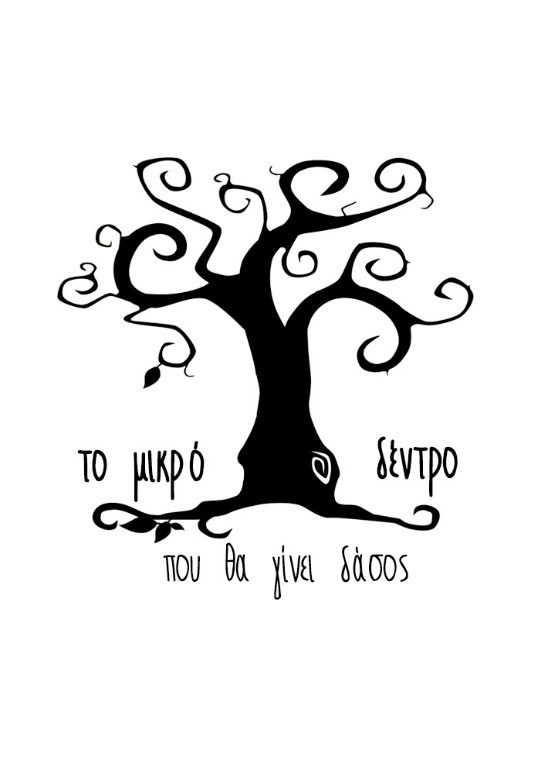 